UMOWA NR ……………………………(Projekt)zawarta pomiędzy „Koleje Małopolskie” sp. z o.o. z siedzibą w Krakowie, ul. Wodna 2, 30-556 Kraków, wpisaną do Rejestru Przedsiębiorców Krajowego Rejestru Sądowego prowadzonego przez Sąd Rejonowy dla Krakowa – Śródmieścia w Krakowie, XI Wydział Gospodarczy Krajowego Rejestru Sądowego pod nr KRS 0000500799, REGON 123034972, NIP 6772379445; kapitał zakładowy w wysokości: 66 365 000,00 zł, pokryty w całości, zwana dalej: „Zamawiającym”, reprezentowanym przez:Tomasza Warchoła – Prezesa Zarządu, aW PRZYPADKU SPÓŁKI PRAWA HANDLOWEGO* ………………………………………… z siedzibą w ……………… ul. ……………, …-…… ………………, spółką wpisaną do rejestru przedsiębiorców - Krajowego Rejestru Sądowego prowadzonego przez Sąd Rejonowy dla ……… w ………, … Wydział Gospodarczy Krajowego Rejestru Sądowego, pod nr KRS: …………, NIP: …………, REGON: …………, kapitał zakładowy w wysokości ……… złotych, opłacony w całości/do kwoty ……… złotych, zwaną dalej: „Wykonawcą”, reprezentowaną przez: ……………………………………………………………………………………….. ………………………………………………………………………………………..,  W PRZYPADKU OSOBY FIZYCZNEJ PROWADZĄCEJ DZIAŁALNOŚĆ GOSPODARCZĄ* ………………………………………………… zamieszkałym/ą w …-…… ……………, ul. ……………, prowadzącym/ą działalność gospodarczą pod firmą: …………… wpisaną do Centralnej Ewidencji i Informacji o Działalności Gospodarczej, adres głównego miejsca wykonywania działalności …-…… ……………………………, ul. …………………………, NIP: …………, REGON: …………, PESEL: Zwanym/zwaną dalej: „Wykonawcą”, którego reprezentują:…………………………………………………………………………………..…, zwanymi dalej łącznie lub osobno: „Stronami” lub „Stroną”, po przeprowadzeniu postępowania o udzielenie zamówienia w trybie zapytania ofertowego pn. „Sukcesywna dostawa środków czystości oraz akcesoriów do sprzątania” na podstawie Regulaminu udzielania zamówień w Spółce „Koleje Małopolskie” sp. z o.o. wyłączonych spod stosowania ustawy z dnia 11 września 2019 r. – Prawo Zamówień Publicznych, została zawarta umowa, zwana dalej: „Umową”, następującej treści: Przedmiot UmowyPrzedmiotem Umowy jest sukcesywna dostawa środków czystości oraz akcesoriów do sprzątania w zakresie określonym w  załączniku nr 1 Umowy (Oferta Wykonawcy wraz z formularzem cenowym stanowiącym treść oferty), z uwzględnieniem dalszych postanowień Umowy - zwane dalej: „produktami”, „asortymentem”, przez okres 12 miesięcy od dnia zawarcia Umowy.Wykonawca oświadcza, że dostarczane produkty będą nowe, nieuszkodzone wolne od wad fizycznych i prawnych oraz będą spełniać wymagania Zamawiającego.Ilości poszczególnych produktów wskazane w załączniku nr 1 do Umowy określają szacunkowe ilościowe zapotrzebowanie Zamawiającego na produkty, w okresie 12 miesięcy realizacji Umowy, nie stanowiąc zobowiązania do pełnej realizacji przez Zamawiającego, w związku z uprawnieniami Zamawiającego określonymi w ust. 4 i 5 poniżej.Zamawiający zastrzega, że w ramach maksymalnego wynagrodzenia umownego za zamówienie podstawowe (§8 ust. 1 pkt. 1.1. lit. a) Umowy) dopuszcza możliwość zmiany ilości poszczególnych produktów określonych w załączniku nr 1 do Umowy  - m.in. poprzez złożenie zamówień na większą ilość produktów określonego rodzaju niż przewidziano w załączniku nr 1 do Umowy, w miejsce złożenia zamówień na mniejszą ilość produktów innego rodzaju (w zależności od potrzeb Zamawiającego), na co Wykonawca wyraża zgodę. W ramach maksymalnego wynagrodzenia umownego za zamówienie podstawowe (§8 ust. 1 pkt. 1.1. lit. a) Umowy), Zamawiający zastrzega sobie możliwość składania zamówień na środki czystości i akcesoria do sprzątania nie uwzględnione w załączniku nr 1  po otrzymaniu i akceptacji przez Zamawiającego indywidualnej wyceny na dany produkt sporządzonej przez Wykonawcę, na co Wykonawca wyraża zgodę. W takim przypadku zamawiane środki czystości i akcesoria do sprzątania będą zamawiane w miejsce produktów wskazanych w załączniku nr 1 do Umowy (do maksymalnego wynagrodzenia umownego za zamówienie podstawowe). Przedmiot zamówienia będzie dostarczany do Zamawiającego na podstawie indywidualnych zamówień określających ilość i rodzaj zamawianego przedmiotu zamówienia oraz miejsce dostawy. Zamówienia będą składane za pomocą poczty elektronicznej na następujący adres e-mai Wykonawcy: ...........................Prawo opcji:Zamawiający ma prawo do skorzystania z prawa opcji, polegającego na zwiększeniu ilości zamawianych produktów w stosunku do zamówienia podstawowego, jednakże całkowita wartość dodatkowo zamówionych produktów nie może przekroczyć 20% wartości maksymalnego wynagrodzenia umownego za zamówienie podstawowe (§8 ust. 1 pkt. 1.1. lit. a). Wykonawca nie może odmówić wykonania Umowy w zakresie objętym prawem opcji, o ile tylko Zamawiający złoży oświadczenie (pisemne albo w postaci elektronicznej – opatrzone kwalifikowanym podpisem elektronicznym, pod rygorem nieważności) o skorzystaniu z niej, na co najmniej 10 dni przed upływem terminu obowiązywania Umowy lub zrealizowania zamówienia podstawowegoRealizacja umowy w ramach prawa opcji będzie się odbywała na podstawie cen jednostkowych wskazanych w załączniku nr 1 do Umowy, w  zakresie produktów wskazanych w załączniku nr 1 do Umowy z uwzględnieniem odpowiedniego zastosowania § 1 ust. 4 i 5 Umowy (w ramach 20% maksymalnego wynagrodzenia umownego za zamówienie podstawowe - §8 ust. 1 pkt. 1.1. lit. a ).Zamawiający przewiduje a Wykonawca wyraża zgodę na prawo opcji udzielane na zasadach, o których mowa w niniejszej Umowie.Zamawiający zastrzega sobie możliwość pełnego albo wyłącznie częściowego wykorzystania zamówień objętych prawem opcji.Prawo opcji stanowi uprawnienie Zamawiającego, z którego może, ale nie musi skorzystać w ramach realizacji niniejszej Umowy.W przypadku nieskorzystania przez Zamawiającego z przysługującego mu prawa opcji albo skorzystania z prawa opcji w niepełnym zakresie, niewykorzystującym maksymalnego poziomu prawa opcji, Wykonawcy nie przysługują żadne roszczenia z tytułu nieskorzystania przez Zamawiającego z przysługującego mu prawa opcji albo skorzystania z prawa opcji w niepełnym zakresie, niewykorzystującym maksymalnego poziomu prawa opcji..
Obowiązki WykonawcyWykonawca zobowiązuje się dostarczyć Zamawiającemu przedmiot Umowy, o którym mowa w § 1 ust. 1. Wykonawca zobowiązuje się do realizacji przedmiotu Umowy zgodnie z:ofertą,Umową,Zapytaniem ofertowym,opisem przedmiotu zamówienia,obowiązującymi przepisami prawa. Wykonawca oświadcza, że przekazane mu przez Zamawiającego informacje zawarte w Zapytaniu ofertowym i załącznikach są wystarczające do rozpoczęcia realizacji przedmiotu Umowy i realizowania go z należytą starannością. Wykonawca zobowiązany jest w terminie co najmniej na 1 dzień roboczy przed planowaną dostawą poinformować Zamawiającego o dostawie.Wykonawca w terminie 3 dni od podpisania umowy dla produktów podlegających pod rozporządzenie (WE) nr 1907/2006 Parlamentu Europejskiego i Rady z dnia 18 grudnia 2006 r. w sprawie rejestracji, oceny, udzielania zezwoleń i stosowanych ograniczeń w zakresie chemikaliów (REACH) (Dz.U.UE.L.2006.396.1 z dnia 30.12.2006 z późn. zm.) ma obowiązek dostarczyć: W formie pliku PDF – karty charakterystyki (Material Safety Data Sheet) zgodne z obowiązującymi przepisami, w szczególności rozporządzeniem Komisji (UE) 2020/878 z 18.6.2020 r. ( Dz.U.UE.L.2020.203.28 z 26.6.2020r. z późn. zm.). Złożona karta charakterystyki ma być w języku polskim. W przypadku gdy karta będzie sporządzona w języku obcym ma być przetłumaczona na język polski. Nazwa pliku winna mieć formę: OPIS POZYCJI / DATA AKTUALIZACJI KARTY CHARAKTERYSTYKI (RRRR-MM-DD). Plik winien być umieszczony w folderze oznaczonym numerem postępowania. pisemne oświadczenie, że wszystkie karty charakterystyki są aktualne na dzień przekazania.Wykonawca zobowiązany jest do przekazania Zamawiającemu nowych kart charakterystyki, o których mowa w ust. 5 lit. a) każdorazowo w przypadku ich zmiany, nie później niż w terminie dostawy produktów, dla których karty charakterystyki uległy zmianom.  
ZOBOWIĄZANIA ZAMAWIAJĄCEGO Zamawiający zobowiązany jest do współpracy z Wykonawcą w zakresie pozwalającym na należyte wykonanie postanowień Umowy. Zamawiający zobowiązuje się do współdziałania z Wykonawcą przy realizacji przedmiotu Umowy, w szczególności do przekazywania wszelkich informacji niezbędnych do prawidłowego wykonania zobowiązań z tytułu Umowy przez Wykonawcę.
OGÓLNE ZASADY WYKONANIA ZOBOWIĄZAŃ Przedmiot zamówienia będzie dostarczony w opakowaniach właściwych dla danego produktu.Wykonawca oświadcza, że zobowiązuje się realizować przedmiot Umowy z należytą starannością, a także dysponuje odpowiednią wiedzą techniczną, zapleczem personalnym i technicznym, środkami finansowymi, zgodnie z obowiązującymi przepisami, normami oraz zgodnie ze złożoną ofertą. Wykonawca ponosi pełną odpowiedzialność za naruszenie praw osób trzecich, do którego doszło z jego winy lub z winy osób, za pomocą których realizuje przedmiot Umowy. Na Wykonawcy spoczywa obowiązek zaspokojenia wszelkich związanych z tym roszczeń. Wykonawca odpowiada za szkody wyrządzone Zamawiającemu lub osobom za które ponosi odpowiedzialność Zamawiający, w szczególności w materiałach, urządzeniach i innych środkach technicznych, na osobach,  w przypadku, gdyby Wykonawca nie działał lub zaniechał działania, do którego był zobowiązany lub nie dochował należytej staranności. W toku realizacji przedmiotu Umowy każda ze Stron zobowiązana jest na bieżąco informować drugą Stronę o wszelkich zagrożeniach, trudnościach czy przeszkodach związanych z wykonywaniem Umowy, w tym także okolicznościach leżących po stronie Zamawiającego, które mogą mieć wpływ na jakość i termin dostawy. Każda ze Stron jest zobowiązana niezwłocznie przedsięwziąć kroki w celu usunięcia przeszkód związanych z wykonaniem przedmiotu Umowy, leżących po jej stronie, a zgłoszonych przez drugą Stronę. Brak pisemnej informacji od Wykonawcy o zagrożeniach, trudnościach czy przeszkodach związanych z wykonywaniem przedmiotu Umowy wyłącza możliwość odstąpienia przez Wykonawcę od Umowy z powodu niesygnalizowanej zwłoki bądź braku współdziałania Zamawiającego. 
ODBIÓR PRZEDMIOTU UMOWY Przekazanie przedmiotu Umowy, o którym mowa w §1 ust. 1, odbywać się będzie na podstawie protokołu odbioru lub dowodu wydania zewnętrznego (WZ).Jeżeli w toku odbioru Zamawiający stwierdzi, że przedmiot Umowy dotknięty jest wadami, Zamawiającemu przysługują następujące uprawnienia: jeśli wady nadają się do usunięcia, Zamawiający może odmówić odbioru całości lub części wadliwego zamówienia, do czasu usunięcia tych wad w terminie nie dłuższym niż 2 (słownie: dwa) dni robocze od dnia wezwania Wykonawcy przez Zamawiającego do usunięcia wad w przedmiocie Umowy; jeśli wady nie nadają się do usunięcia oraz uniemożliwiają użytkowanie produktów zgodnie z ich przeznaczeniem, Zamawiający może odmówić podpisania protokołu odbioru i odstąpić od Umowy w całości lub w części z winy Wykonawcy lub żądać dostarczenia przedmiotu Umowy wolnego od wad (nowego przedmiotu Umowy) w terminie nie dłuższym niż 2 (słownie: dwa) dni robocze. Usunięcie wad przedmiotu Umowy, o którym mowa w ust. 2 pkt 1, oraz dostarczenie przedmiotu Umowy wolnego od wad, o którym mowa w ust. 2 pkt 2, następuje na koszt Wykonawcy. Usunięcie wad w przedmiocie Umowy lub dostarczenie przedmiotu Umowy wolnego od wad przez Wykonawcę, zostanie udokumentowane przez Strony w protokole odbioru lub w dokumencie wydania zewnętrznego (WZ) (zgodnie z ust. 1 niniejszego paragrafu).Dokonanie odbioru przedmiotu Umowy przez Zamawiającego nie zwalnia Wykonawcy z odpowiedzialności za wady przedmiotu Umowy. Podstawą wystawienia faktury będzie podpisany przez Zamawiającego dokument: dowód wydania zewnętrznego (WZ) lub protokół odbioru (bez uwag Zamawiającego).WARUNKI GWARANCJIWszystkie produkty, będące przedmiotem Umowy, objęte są gwarancją na okres 12 (słownie: dwunastu) miesięcy. Z zastrzeżeniem zapisów §5 okres gwarancji rozpoczyna bieg od daty przyjęcia bez uwag dostawy przez Zamawiającego.Wykonawca gwarantuje należytą jakość, zgodność właściwości z wymogami wskazanymi przez Zamawiającego, tj.: przedmiot zamówienia dostarczony przez Wykonawcę: jest fabrycznie nowy, dobrej jakości i nieuszkodzony oraz nie posiada wad ukrytych, jest dopuszczony do obrotu krajowego na rynku handlowym oraz spełnia wszelkie aktualnie obowiązujące normy i posiada wszystkie wymagane atesty,pochodzi z bieżącej produkcji i jest czytelnie oznakowany datą ważności.data ważności nie może być krótsza niż 12 miesięcy od daty dostarczenia produktów, jest oznakowany i pakowany zgodnie z obowiązującymi przepisami, w szczególności wg Rozporządzenia CLP (Rozporządzenie Parlamentu Europejskiego i Rady WE) nr 1272/2008 z dnia 16 grudnia 2008 r. w sprawie klasyfikacji, oznakowania o opakowania substancji i mieszanin, zmieniające i uchylające dyrektywy 67/548/EWG i 1999/45/WE oraz zmieniające rozporządzenie (WE) nr 1907/2006 (Dz.Urz.UE. L 353 z 31 grudnia 2008 r. z późn. zm.), (dotyczy produktów podlegających pod przedmiotowe Rozporządzenie).nie dopuszcza się dostarczania produktów równoważnych w pozycjach, w których podany jest producent w formularzu cenowym.Jeżeli w okresie gwarancji ujawnią się lub zostaną wykryte wady przedmiotu Umowy, Wykonawca jest zobowiązany do wymiany na własny koszt wadliwych produktów na wolne od wad, jeżeli wady te powstały z przyczyn tkwiących w dostarczonych produktach. Zgłoszenie wad przedmiotu Umowy w okresie gwarancji następować będzie za pośrednictwem zgłoszeń przesłanych przez Zamawiającego na adres e-mail, o którym mowa w § 9 ust. 3 pkt 2. Dniem powzięcia przez Wykonawcę wiadomości o wadzie przedmiotu Umowy jest dzień przesłania przez Zamawiającego zgłoszenia na adres mailowy, o którym mowa w zdaniu poprzedzającym. Wymiana wadliwych produktów, o których mowa w ust. 4, nastąpi w ciągu 2 (słownie: dwóch) dni roboczych od dnia dokonania zgłoszenia przez Zamawiającego. Wymienione produkty powinny spełniać wszystkie wymagania określone w postanowieniach Umowy oraz załącznikach. Wykonawca ponosi wszelkie koszty związane z realizacją obowiązków wynikających z udzielonej gwarancji, w tym również koszty reklamacji, odbioru wadliwych produktów od Zamawiającego i ponownej dostawy produktów wolnych od wad do Zamawiającego. Zamawiający może dochodzić roszczeń z tytułu gwarancji także po upływie okresu obowiązywania gwarancji, jeżeli zgłoszenie wady nastąpiło przed upływem tego okresu. Niezależnie od uprawnień wynikających z gwarancji Zamawiający może wykonywać uprawnienia z tytułu rękojmi. Wówczas stosuje się odpowiednie przepisy ustawy z dnia 23 kwietnia 1964 r. – Kodeks cywilny (t.j.: Dz. U. z 2022 r. poz. 1360), z zastrzeżeniem, że okres rękojmi nie może być krótszy niż okres gwarancji.Termin realizacji UMOWYPrzedmiot Umowy będzie dostarczony do Zamawiającego sukcesywnie w miarę potrzeb Zamawiającego przez 12 miesięcy licząc od dnia zawarcia Umowy przez Strony, na podstawie szczegółowych zamówień Zamawiającego określających ilość i asortyment  a pierwsza dostawa zostanie zrealizowana w terminie do 21 dni od dnia zawarcia Umowy. Niniejsza umowa wygasa przed upływem 12 miesięcy od zawarcia umowy, w przypadku wykorzystania maksymalnej kwoty wynagrodzenia (określonego w §8 ust. 1 pkt 1.1. lit. a) Umowy – odnośnie zamówienia podstawowego, a  w §8 ust. 1 pkt. 1.1. Umowy – odnośnie zamówienia podstawowego wraz z prawem opcji), w zależności od tego, które z tych zdarzeń nastąpi jako pierwszeW każdej =dostawy, o której mowa w ust. 1 Wykonawca zobowiązany jest dostarczyć produkty zgodne z ofertą w ilości wskazanej w szczegółowym zamówieniu Zamawiającego złożonym po zawarciu Umowy.   Termin dostaw sukcesywnych przedmiotu zamówienia – do 3 dni roboczych od daty zamówienia.Miejscem dostawy są „Koleje Małopolskie” sp. z o.o., ul. Wodna 6, 30-556 Kraków.Dostawy przyjmowane będą w dni robocze w godzinach od 08:00 do 14:00. Ilekroć w Umowie jest mowa o dniach roboczych należy przez to rozumieć dni od poniedziałku do piątku z wyłączeniem dni ustawowo wolnych od pracy.Wynagrodzenie WYKONAWCY I WARUNKI PŁATNOŚCI Łączne maksymalne wynagrodzenie Wykonawcy za wykonanie Przedmiotu Umowy, zgodnie 
z ofertą Wykonawcy stanowiącą załącznik nr 1, nie może przekroczyć: w ramach zamówienia podstawowego wraz z prawem opcji:…………………. zł brutto (słownie: …………………. złotych 00/100), tj.: …………………. zł netto (słownie: …………………. 00/100), w tym należny podatek VAT w wysokości …………………. zł (słownie: …………………. złotych 00/100), w tym:w ramach zamówienia podstawowego:…………………. zł brutto (słownie: …………………. złotych 00/100), tj.: …………………. zł netto (słownie: …………………. 00/100), w tym należny podatek VAT w wysokości …………………. zł (słownie: …………………. złotych 00/100),:w ramach zamówienia opcji:…………………. zł brutto (słownie: …………………. złotych 00/100), tj.: …………………. zł netto (słownie: …………………. 00/100), w tym należny podatek VAT w wysokości …………………. zł (słownie: …………………. złotych 00/100), - ceny jednostkowe wskazane są w formularzu cenowym stanowiącym treść oferty.Wynagrodzenie Wykonawcy, zostanie naliczone w oparciu o faktyczną ilość dostarczonego przedmiotu zamówienia, zgodnie z cenami jednostkowymi netto podanymi w ofercie (załącznik nr 1 do Umowy).Wynagrodzenie Wykonawcy wskazane w ust. 1 oraz ceny jednostkowe podane w ofercie uwzględniają wszystkie koszty i składniki związane z realizacją przedmiotu Umowy. Wykonawca nie może żądać podwyższenia wynagrodzenia, o którym mowa w ust. 1 ani cen jednostkowych, chociażby w czasie zawarcia Umowy nie można było przewidzieć rozmiaru, zakresu lub kosztów realizacji przedmiotu Umowy. Ryzyko niewłaściwego skalkulowania wynagrodzenia, o którym mowa w ust. 1, obciąża Wykonawcę. Podstawą do wypłaty wynagrodzenia, o którym mowa w ust. 1, jest prawidłowo wystawiona faktura przyjęta przez Zamawiającego, z zastrzeżeniem zapisów §5 ust. 6.Termin płatności wynagrodzenia, o którym mowa w ust. 1, wynosi 21 (słownie: dwadzieścia jeden) dni od dnia doręczenia Zamawiającemu prawidłowo wystawionej faktury VAT. Błędnie wystawiona faktura VAT spowoduje, że termin, o którym mowa w zdaniu poprzedzającym rozpoczyna bieg od dnia doręczenia Zamawiającemu korekty faktury VAT, za co Zamawiający nie ponosi odpowiedzialności. Fakturę VAT należy wystawić na następujące dane: „Koleje Małopolskie” sp. z o.o. ul. Wodna 2, 30-556 KrakówNIP 6772379445Za datę uregulowania płatności przyjmuje się datę obciążenia rachunku bankowego Zamawiającego. Wykonawca oświadcza, że jest / nie jest zarejestrowany jako czynny / zwolniony podatnik podatku od towarów i usług. Na fakturze VAT Wykonawca zobowiązany jest zamieścić numer Umowy. W przypadku zmiany stawki podatku od towarów i usług, wynagrodzenie netto nie ulega zmianie, a jedynie kwota podatku VAT i wynagrodzenie brutto. Zamawiający jest płatnikiem podatku VAT.Wykonawca zobowiązany jest do posiadania i wskazywania na fakturze VAT rachunku bankowego, na który realizowane będą płatności z tytułu realizacji przedmiotu Umowy, wskazanego w danych Wykonawcy objętych elektronicznym wykazem podmiotów, o którym mowa w art. 96b ust. 1 ustawy z dnia 11 marca 2004 r. o podatku od towarów i usług (t.j.: Dz.U. z 2022 r. poz. 931, z późn.zm.), zwanym dalej: „białą listą podatników VAT”. Jeżeli podany przez Wykonawcę numer rachunku bankowego nie spełnia wymogów, o których mowa w ust. 13, tj. nie jest zawarty w danych Wykonawcy w białej liście podatników VAT, 
to Zamawiający ma prawo wstrzymania płatności bez ponoszenia odpowiedzialności z tego tytułu, tj. Wykonawcy nie będą przysługiwały żadne kary umowne, odsetki ustawowe i inne rekompensaty, do czasu wpisania podanego na fakturze rachunku bankowego do danych Wykonawcy zawartych w białej liście podatników VAT i poinformowania przez Wykonawcę o tym fakcie Zamawiającego; w takim przypadku obowiązywał będzie termin płatności zgodny z fakturą VAT (Umową), a ewentualne odsetki naliczane mogą być dopiero po upływie 15 dni od dnia wpisania rachunku do danych Wykonawcy zawartych w białej liście podatników VAT i poinformowania o tym Zamawiającego. Płatność dokonywana będzie przez Zamawiającego przelewem na rachunek bankowy Wykonawcy wskazany na fakturze VAT, który spełnia wymagania, o których mowa w ust. 13. W razie uchybienia przez Zamawiającego terminowi płatności faktury VAT Wykonawca ma prawo żądać zapłaty odsetek ustawowych za opóźnienie za każdy dzień opóźnienia. Wykonawca nie może bez pisemnej (pod rygorem nieważności) zgody Zamawiającego, przenieść wierzytelności wynikającej z Umowy na osobę trzecią. Cesja, przelew lub inna czynność wywołująca podobne skutki, dokonane bez uprzedniej pisemnej pod rygorem nieważności zgody Zamawiającego, są względem Zamawiającego bezskuteczne. Wykonawca oświadcza, że z tytułu transakcji będących przedmiotem Umowy wykona prawidłowo zobowiązania podatkowe, w szczególności prawidłowo określi stawki podatku od towarów i usług oraz wpłaci na rachunek właściwego urzędu skarbowego kwotę podatku od towarów i usług przypadające na te transakcje. W przypadku uznania przez administrację podatkową, że z tytułu przedmiotowych transakcji Wykonawca/Zamawiający nie wykonał prawidłowo zobowiązań podatkowych, Wykonawca zobowiązuje się do poniesienia obciążeń nałożonych na Zamawiającego przez administrację podatkową. Zamawiający oświadcza, że może realizować płatności za faktury VAT z zastosowaniem mechanizmu podzielonej płatności (tzw. split payment) w rozumieniu art. 108a ustawy z dnia 11 marca 2004 r. o podatku od towarów i usług. Realizację zapłaty z zastosowaniem tego mechanizmu uznaje się za dokonaną w terminie, o którym mowa w ust. 6. Mechanizm podzielonej płatności stosuje się wyłącznie przy płatnościach bezgotówkowych, realizowanych za pośrednictwem polecenia przelewu lub polecenia zapłaty dla czynnych podatników VAT. Mechanizm ten nie będzie wykorzystywany do zapłaty za czynności lub zdarzenia pozostające poza zakresem VAT (np. zapłata kary umownej). Wykonawca oświadcza, że wyraża zgodę na dokonywanie przez Zamawiającego płatności z zastosowaniem mechanizmu podzielonej płatności (tzw. split payment).Płatność wynagrodzenia, o którym mowa w ust. 1, zostanie dokonana w drodze przelewu na rachunek bankowy wskazany w Oświadczeniu Wykonawcy o rachunku bankowym, stanowiącym załącznik nr 3 do Umowy. W przypadku zmiany numeru rachunku bankowego, Wykonawca jest zobowiązany niezwłocznie złożyć Zamawiającemu zaktualizowane oświadczenie. Do czasu doręczenia Zamawiającemu oświadczenia wskazującego nowy numer rachunku bankowego, zapłata przez Zamawiającego na dotychczasowy numer rachunku bankowego uznawana będzie za skuteczne wykonanie obowiązku płatniczego Zamawiającego. Wykonawca zobowiązany jest do aktualizacji rachunku bankowego na fakturze VAT zgodnie z ust.13-15.  W sytuacji, kiedy Wykonawca wskazał w powyższy sposób więcej niż jeden numer rachunku bankowego, Zamawiający uprawniony jest do dokonywania zapłat z tytułu Umowy na dowolny ze wskazanych przez Wykonawcę rachunków bankowych. Przesyłanie faktur w formie elektronicznej jest uzależnione od podpisania przez Strony dodatkowego pporozumienia w tej sprawie. Wzór porozumienia stanowi załącznik nr 4 do Umowy. Zgodnie z art. 4c ustawy z dnia 8 marca 2013 r. o przeciwdziałaniu nadmiernym opóźnieniom w transakcjach handlowych (t.j.: Dz.U. z 2022 r. poz. 893), Zamawiający oświadcza, że posiada status dużego przedsiębiorcy. Osoby odpowiedzialne za realizację postanowień umowyZe strony Zamawiającego osobami odpowiedzialnymi za realizację postanowień Umowy oraz odbiór przedmiotu Umowy są: ………………….……., tel. kom.: ........................, email: ……………………… ………………….……., tel. kom.: ........................, email: ……………………… Ze strony Wykonawcy osobami odpowiedzialnymi za realizację postanowień Umowy oraz wydanie przedmiotu Umowy są: ………………….……., tel. kom.: ........................, email: ……………………… - ………………………, ………………….……., tel. kom.: ........................, email: ……………………… - …………………. Wszelka korespondencja pomiędzy Stronami związana z realizacją przedmiotu Umowy będzie kierowana na adres: do Zamawiającego: ul. Wodna 2, 30-556 Kraków lub e-mail: sekretariat@kolejemalopolskie.com.pl, do Wykonawcy: ul. ……………………………………., …………………………………….. lub e-mail: ……………………………………………………….. Osoby wymienione w ust. 1 i 2 są upoważnione do podpisania protokołu odbioru – zgodnie 
z odpowiednimi postanowieniami Umowy. Upoważnienie, o którym mowa w zdaniu poprzedzającym nie obejmuje umocowania do zmian Umowy, w tym zaciągania zobowiązań finansowych. Zmiana osób wskazanych w ust. 1 i 2 nie wymaga sporządzenia aneksu do Umowy, a jedynie pisemnego powiadomienia drugiej Strony w sposób, o którym mowa w ust. 3. W przypadku zmiany adresu do korespondencji w trakcie trwania Umowy, Strona jest zobowiązana do powiadomienia o tym fakcie drugą Stronę w sposób, o którym mowa w ust. 3. 
POUFNOŚĆ INFORMACJI Wykonawca nieodwołalnie i bezwarunkowo zobowiązuje się do zachowania w ścisłej tajemnicy informacji poufnych w rozumieniu niniejszego paragrafu oraz zobowiązuje się traktować je i chronić jak tajemnicę przedsiębiorstwa w rozumieniu ustawy z dnia 16 kwietnia 1993 r. o zwalczaniu nieuczciwej konkurencji (t.j.: Dz. U. z 2022 r. poz. 1233). Przez informacje poufne należy rozumieć wszelkie informacje (w tym przekazane lub pozyskane w formie ustnej, pisemnej, elektronicznej i każdej innej) związane z Umową, uzyskane w trakcie jej realizacji, bez względu na to, czy zostały one udostępnione Wykonawcy w związku z zawarciem lub wykonywaniem Umowy, czy też zostały pozyskane przy tej okazji w inny sposób, w szczególności informacje o charakterze finansowym, gospodarczym, ekonomicznym, prawnym, technicznym, organizacyjnym, handlowym, administracyjnym, marketingowym, w tym dotyczące Zamawiającego, a także innych podmiotów, w szczególności tych, z którymi Zamawiający pozostaje w stosunku dominacji lub zależności oraz z którymi jest powiązany kapitałowo lub umownie. Strony zobowiązują się do utrzymania w tajemnicy i nieprzekazywania osobom trzecim, w tym także nieupoważnionym pracownikom: sposobu realizowania przedmiotu Umowy; informacji i danych, które Strony uzyskały w trakcie lub w związku z realizacją przedmiotu Umowy, bez względu na sposób i formę ich utrwalenia lub przekazania, w szczególności w formie pisemnej, kserokopii, faksu i zapisu elektronicznego, o ile informacje takie nie są powszechnie znane, bądź obowiązek ich ujawnienia nie wynika z obowiązujących przepisów, orzeczeń sądowych lub decyzji odpowiednich władz; zasadą poufności nie jest objęty fakt zawarcia oraz warunki Umowy. Ujawnienie przez którąkolwiek ze Stron jakiejkolwiek informacji poufnej wymagać będzie każdorazowo pisemnej zgody drugiej Strony, chyba, że są to informacje publicznie dostępne, 
a ich ujawnienie nie nastąpiło w wyniku naruszenia postanowień Umowy. Obowiązek zachowania poufności przewidziany w ust. 1-3 obowiązywać będzie przez cały okres trwania Umowy oraz 5 lat po jej zakończeniu. Strona niezwłocznie poinformuje drugą Stronę o ujawnieniu informacji, organie, któremu informacje zostały ujawnione oraz zakresie ujawnienia, ponadto Wykonawca zobowiązuje się do przedstawienia Zamawiającemu kopii dokumentów związanych z ujawnieniem. W zakresie niezbędnym do realizacji przedmiotu Umowy, Wykonawca może ujawniać informacje poufne swoim pracownikom lub osobom, którymi posługuje się przy wykonywaniu Umowy, pod warunkiem, że przed jakimkolwiek takim ujawnieniem zobowiąże te osoby do zachowania poufności na zasadach określonych w Umowie. Za działania lub zaniechania takich osób Wykonawca ponosi odpowiedzialność jak za działania i zaniechania własne. Zobowiązanie do zachowania tajemnicy przedsiębiorstwa „Koleje Małopolskie” sp. z o.o. stanowi załącznik nr 2 do Umowy. 
DANE OSOBOWEAdministratorem danych osobowych wskazanych w ust. 2 poniżej jest spółka: „Koleje Małopolskie” sp. z o. o. z siedzibą w Krakowie, ul. Wodna 2, 30-556 Kraków.  Dane osobowe: kontrahenta tj. Strony Umowy - Wykonawcy (podstawa przetwarzania -> art. 6 ust. 1 lit. b) RODO), a także jego przedstawicieli oraz innych osób wykonujących Umowę np. pracowników lub współpracowników, podwykonawców kontrahenta (podstawa przetwarzania -> art. 6 ust. 1 lit. f) RODO, tj. tzw. uzasadniony interes administratora danych), będą przetwarzane w celu zawarcia oraz wykonania Umowy przez Spółkę. Dane osobowe mogą być przetwarzane także do celu dochodzenia, ustalenia lub obrony przed roszczeniami związanymi z realizacją przedmiotowej Umowy (podstawa przetwarzania -> art. 6 ust. 1 lit. f) RODO, tj. tzw. uzasadniony interes administratora danych). Dane osobowe mogą być wykorzystywane także w celu realizacji zobowiązań publicznoprawnych wynikających z przepisów prawa (art. 6 ust. 1 lit. c) RODO.Odbiorcami danych mogą być: dostawcy systemów informatycznych, z których korzysta Spółka i hostingodawca poczty elektronicznej, upoważnieni przez Spółkę pracownicy oraz podmioty przeprowadzające kontrole/audyty w Spółce, stosowne urzędy, poczta, kurierzy. Poza wskazanymi podmiotami, dane nie będą nikomu ujawniane, chyba, że będzie to niezbędne do realizacji celów wskazanych powyżej lub wynikać to będzie z przepisów prawa (z zastrzeżeniem zapewnienia legalności takiego ujawniania). Osobom, których dane są przetwarzane, przysługuje prawo dostępu do danych, w tym uzyskania kopii danych, prawo do przenoszenia danych, prawo do sprostowania i usunięcia danych, ograniczenia przetwarzania oraz prawo do zgłoszenia sprzeciwu (gdy przetwarzanie następuje na podstawie art. 6 ust. 1 lit. f) RODO). Przysługuje im również prawo wniesienia skargi do organu nadzorczego (Prezesa Urzędu Ochrony Danych Osobowych). Dane osobowe zostaną usunięte lub zanonimizowane maksymalnie po upływie okresu przedawnienia potencjalnych roszczeń związanych z realizacją Umowy, w szczególności wynikających z procesu zawierania i realizacji Umowy zawartej przez Spółkę, zobowiązań publicznoprawnych lub krócej jeżeli zgłoszony zostanie skuteczny sprzeciw. Podanie danych jest dobrowolne, ale niezbędne do realizacji w/w celów.  Zważywszy, że dane osobowe Spółka może otrzymać zarówno bezpośrednio –  w przypadku danych kontrahenta, jak i pośrednio – w przypadku danych pracowników lub współpracowników kontrahenta (przetwarzanych w celach o których mowa powyżej), kontrahent, z którym zawierana jest Umowa, zobowiązuje się niezwłocznie udostępnić kopię niniejszej klauzuli informacyjnej wszystkim osobom, których dane przekazuje Spółce w oparciu o postanowienia niniejszej klauzuli, a także zobowiązuje się poinformować te osoby o zakresie udostępnianych danych osobowych.  Z administratorem danych można kontaktować się na wyżej podany adres korespondencyjny lub na adres mailowy: sekretariat@kolejemalopolskie.com.pl. Administrator danych powołał inspektora ochrony danych, z którym kontakt jest możliwy pod adresem: iod@kolejemalopolskie.com.pl .  Wykonawca jest zobowiązany do zapoznania osób wskazanych w ust. 2 powyżej z informacjami zawartymi w niniejszym § 11. W razie konieczności powierzenia Wykonawcy danych osobowych do przetwarzania, Wykonawca zobowiązuje się zawrzeć z Zamawiającym odrębną umowę o powierzeniu przetwarzania danych osobowych.Kary umowneZamawiający ma prawo żądać od Wykonawcy zapłaty kary umownej w następujących przypadkach: dostawy przedmiotu Umowy niezgodnego z wymaganiami określonymi w Umowie i załącznikach, w wysokości 1 % maksymalnego wynagrodzenia brutto, o którym mowa w §8 ust. 1 pkt 1.1. Umowy, za każdy stwierdzony przypadek; zwłoki w dostawie przedmiotu Umowy w terminach wskazanych w § 7 ust. 1 i ust. 3 w wysokości 100 zł (słownie: stu złotych 00/100), za każdy dzień zwłoki; zwłoki w usunięciu wad w przedmiocie Umowy zgodnie z § 5 ust. 2 pkt 1, w wysokości 100 zł (słownie: stu złotych 00/100), za każdy dzień zwłoki; zwłoki w dostawie przedmiotu Umowy wolnego od wad (nowego przedmiotu Umowy) zgodnie z § 5 ust. 2 pkt 2, w wysokości 100 zł (słownie: stu złotych 00/100) za każdy dzień zwłoki; zwłoki w wymianie wadliwych produktów na wolne od wad w ramach gwarancji zgodnie z § 6 ust. 6, w wysokości 100 zł (słownie: stu złotych 00/100) za każdy dzień zwłoki; zwłoki w przekazaniu którejkolwiek z kart charakterystyki, o których mowa w § 2 ust. 5 lub 6, w wysokości 100 zł (słownie: stu złotych 00/100) za każdy dzień zwłoki i za każdy pojedynczy przypadek; odstąpienia od Umowy przez Zamawiającego lub Wykonawcę z przyczyn leżących po stronie Wykonawcy, w wysokości 15 % maksymalnego wynagrodzenia brutto, o którym mowa w §8 ust. 1 pkt. 1.1. Umowy; naruszenia przez Wykonawcę obowiązku zachowania poufności, o którym mowa w § 10, w wysokości 50 000 zł (słownie: pięćdziesięciu tysięcy złotych 00/100) za każdy pojedynczy przypadek naruszenia tego obowiązku. Zapłata kar umownych nie zwalnia Wykonawcy z ciążących na nim obowiązków umownych. Kary umowne są płatne w terminie 7 dni od otrzymania przez Wykonawcę wezwania do zapłaty przez Zamawiającego na podstawie not księgowych wystawionych przez Zamawiającego. Całkowita odpowiedzialność Wykonawcy z tytułu kar umownych nie może przekroczyć 30 % wartości brutto maksymalnego wynagrodzenia Wykonawcy, o którym mowa w §8 ust. 1 pkt. 1.1. Umowy. Ograniczenie całkowitej odpowiedzialności Wykonawcy z tytułu kar umownych, o którym mowa w ust. 4, nie obejmuje kar umownych naliczonych przez Zamawiającego zgodnie z ust. 1 pkt 1.8. w związku z naruszeniem przez Wykonawcę obowiązku zachowania poufności wskazanego w § 10. Zastrzeżenie kar umownych nie wyłącza uprawnienia Zamawiającego do dochodzenia odszkodowania na zasadach ogólnych określonych w ustawie z dnia 23 kwietnia 1964 r. – Kodeks cywilny w wysokości przewyższającej kary umowne. ZMIANY UMOWY Wszelkie zmiany Umowy, wymagają zgody Stron w formie pisemnej pod rygorem nieważności, chyba że co innego wynika z postanowień Umowy. Zmiana Umowy może zostać dokonana w formie pisemnego aneksu, którego treść zostanie zaakceptowana przez Strony. Inicjatorem zmian do Umowy może być zarówno Wykonawca, jak i Zamawiający. §14
ODSTĄPIENIE OD UMOWY W razie zaistnienia istotnej zmiany okoliczności powodującej, że wykonanie Umowy nie leży w interesie publicznym lub interesie Zamawiającego, czego nie można było przewidzieć w chwili zawarcia Umowy, lub dalsze wykonywanie Umowy może zagrozić istotnemu interesowi bezpieczeństwa państwa lub bezpieczeństwu publicznemu, Zamawiający może odstąpić od Umowy lub jej części w terminie 30 dni od dnia powzięcia wiadomości o tych okolicznościach. W takim przypadku Wykonawca może żądać wyłącznie wynagrodzenia należnego z tytułu należytego wykonania części Umowy. Zamawiający może według swojego wyboru wypowiedzieć Umowę ze skutkiem natychmiastowym lub odstąpić od Umowy lub jej części bez konieczności wyznaczania terminu dodatkowego w przypadku istotnego naruszenia przez Wykonawcę postanowień Umowy, w szczególności w przypadku: przekroczenia terminu realizacji przedmiotu Umowy; nieprzystąpienia do realizacji Umowy; nienależytego wykonania całości lub części przedmiotu Umowy; wszczęcia postępowania likwidacyjnego wobec Wykonawcy; dokonania cesji wierzytelności z Umowy przez Wykonawcę bez uprzedniej, pisemnej zgody Zamawiającego (przelewu lub innej czynności wywołującej podobne skutki). W przypadku, gdy ze względu na stan niebezpieczeństwa spowodowany przez wirusa SARS-CoV-2 i rozprzestrzeniania się choroby zakaźnej u ludzi wywołanej tym wirusem powodujący, że wykonanie przedmiotu Umowy będzie niemożliwe bądź nadmiernie utrudnione lub może powodować dla wielu osób zagrożenie ich życia i zdrowia lub stanowić inne zagrożenie dla bezpieczeństwa publicznego, Zamawiający może od Umowy odstąpić w całości lub w części. W przypadku złożenia oświadczenia o odstąpieniu od Umowy z przyczyn opisanych w ust. 3, Zamawiający nie będzie zobowiązany do zapłaty Wykonawcy jakiegokolwiek wynagrodzenia, zwrotu poniesionych kosztów lub utraconych korzyści. W przypadku odstąpienia od Umowy z przyczyn opisanych w ust. 2, Wykonawca może żądać wyłącznie wynagrodzenia należnego z tytułu należytego wykonania części Umowy. Prawo odstąpienia może zostać wykonane w terminie 30 dni od daty powzięcia przez Zamawiającego wiadomości o przyczynie uzasadniającej odstąpienie. §15
SIŁA WYŻSZA Siła wyższa w rozumieniu Umowy oznacza wszelkie nieprzewidywalne sytuacje lub zdarzenia, o charakterze wyjątkowym, pozostające poza kontrolą Stron, uniemożliwiające którejkolwiek z nich wypełnienie jakichkolwiek spośród jej zobowiązań przewidzianych Umową, niewynikające z błędu lub zaniedbania Stron oraz pozostające nie do pokonania, pomimo dołożenia wszelkiej należytej staranności, a w szczególności: zdarzenia o charakterze katastrof przyrodniczych typu powódź, huragan, wichury o nadzwyczajnej sile, trąby powietrzne, wyjątkowo intensywne i długotrwałe ulewy albo nadzwyczajnych i zewnętrznych wydarzeń, którym nie można było zapobiec (wojna, restrykcje stanu wojennego, powstanie, rewolucja, zamieszki, itp.). W rozumieniu Umowy siłą wyższą nie są w szczególności deficyt sprzętowy, kadrowy, materiałowy, spory pracownicze, strajki, trudności finansowe ani też kumulacja takich czynników.Jeżeli siła wyższa uniemożliwia lub uniemożliwi jednej ze Stron wywiązanie się z jakiegokolwiek zobowiązania objętego Umową, Strona ta zobowiązana jest niezwłocznie, nie później jednak niż w terminie dwóch dni od wystąpienia siły wyższej, zawiadomić drugą Stronę na piśmie o wydarzeniu lub okolicznościach stanowiących siłę wyższą, wymieniając przy tym zobowiązania, z których nie może lub nie będzie mogła się wywiązać oraz wskazując przewidywany okres, w którym nie będzie możliwe wykonywanie Umowy. Powinna także dążyć do kontynuowania realizacji swoich zobowiązań w rozsądnym zakresie oraz podjąć działania niezbędne do zminimalizowania skutków działania siły wyższej oraz czasu jej trwania.Strony nie ponoszą odpowiedzialności za niewykonanie lub nienależyte wykonanie Umowy w całości lub w części w takim zakresie, w jakim zostało to spowodowane wystąpieniem siły wyższej. W wypadku zaistnienia siły wyższej o charakterze długotrwałym, powodującej niewykonywanie Umowy przez okres dłuższy niż jeden miesiąc, Strony będą prowadzić negocjacje w celu określenia dalszej realizacji lub odstąpienia od Umowy.Negocjacje, o których mowa w ust. 3 zdanie drugie, uważa się za bezskutecznie zakończone, jeżeli po upływie 7 dni od dnia ich rozpoczęcia Strony nie osiągną porozumienia, chyba że przed upływem tego terminu Strony wyrażą w formie pisemnej zgodę na ich kontynuowanie i określą inną datę zakończenia negocjacji. W przypadku bezskutecznego zakończenia negocjacji w terminie określonym zgodnie z ust. 4, Zamawiający jest uprawniony do odstąpienia od Umowy w terminie 14 dni od bezskutecznego zakończenia negocjacji. §16 PODWYKONAWCY Wykonawca może powierzyć wykonanie Umowy podwykonawcy. Powierzenie wykonania Umowy podwykonawcom nie zwalnia Wykonawcy z odpowiedzialności za należyte wykonanie przedmiotu Umowy.Wykonując Umowę przy udziale podwykonawców, Wykonawca jest obowiązany zawrzeć umowę o podwykonawstwo. Przed przystąpieniem do realizacji przedmiotu Umowy Wykonawca zobowiązany jest podać nazwy, dane kontaktowe oraz przedstawicieli podwykonawców zaangażowanych w wykonanie Umowy, jeżeli są już znani. Wykonawca w trakcie realizacji Umowy zawiadomi Zamawiającego o wszelkich zmianach w odniesieniu do informacji, o których mowa w zdaniu pierwszym, a także przekaże wymagane informacje na temat nowych podwykonawców, którym w późniejszym okresie zamierza powierzyć realizację Umowy. Jeżeli zmiana albo rezygnacja z podwykonawcy dotyczy podmiotu, na którego zasoby Wykonawca powoływał się na etapie postępowania w sprawie zamówienia, w celu wykazania spełniania warunków udziału w postępowaniu, Wykonawca jest obowiązany wykazać Zamawiającemu, że proponowany inny podwykonawca lub Wykonawca samodzielnie spełnia je w stopniu nie mniejszym niż podwykonawca, na którego zasoby Wykonawca powoływał się w trakcie postępowania o udzielenie zamówienia.Za działania i zaniechania podwykonawcy, Wykonawca odpowiada jak za swoje własne.Jakakolwiek przerwa w realizacji przedmiotu Umowy wynikająca z braku działań podwykonawcy, zaniechania przez niego wykonywania przedmiotu Umowy lub innego rodzaju opóźnień, będzie traktowana jako przerwa (opóźnienie) powstałe z przyczyn leżących po stronie Wykonawcy i nie może stanowić podstawy do zmiany terminu realizacji przedmiotu Umowy.§17Postanowienia końcoweWszelkie zmiany Umowy wymagają formy pisemnej pod rygorem nieważności, z zastrzeżeniem postanowień wyraźnie wskazanych w Umowie, które w sposób odmienny wskazują formę.Wykonawca, bez pisemnej zgody Zamawiającego, nie może przenosić na osoby trzecie praw i obowiązków wynikających z Umowy. W sprawach nieuregulowanych postanowieniami Umowy zastosowanie mają odpowiednie przepisy ustawy z dnia 23 kwietnia 1964 r. – Kodeks cywilny. Wykonawca nie jest uprawniony, bez pisemnego upoważnienia, do zaciągania jakichkolwiek zobowiązań w imieniu Zamawiającego. Wszelkie spory powstałe na tle wykonania Umowy Strony zobowiązują się rozstrzygać polubownie, a w przypadku braku możliwości polubownego rozstrzygnięcia sporów będą one rozstrzygane przez sąd powszechny właściwy miejscowo dla siedziby Zamawiającego. Umowa została sporządzona w dwóch jednobrzmiących egzemplarzach, po jednym dla każdej ze Stron / Umowę sporządzono w postaci elektronicznej opatrzonej podpisami kwalifikowanymi. Umowa zostaje zawarta i wchodzi w życie z dniem jej podpisania przez obie Strony.Integralną część Umowy stanowią załączniki: Załącznik nr 1 – Oferta Wykonawcy wraz z formularzem cenowym Załącznik nr 2 – Zobowiązanie do zachowania tajemnicy przedsiębiorstwa „Koleje Małopolskie” sp. z o.o.; Załącznik nr 3 – Oświadczenie o rachunku bankowym Wykonawcy; Załącznik nr 4 – Porozumienie w sprawie przesyłania faktur w formie elektronicznej; 	Wykonawca – data i podpis	Zamawiający – data i podpis ………………………………………                     (nazwa) Zobowiązanie Zobowiązuję się, do zachowania tajemnicy przedsiębiorstwa „Koleje Małopolskie” sp. z o.o., do której konieczność dostępu jest uzasadniona w związku z zawarciem umowy: Umowa nr CRU/…./…/2023 z dnia  ………………….. r.Zobowiązuję się, do zachowania tajemnicy przedsiębiorstwa w szczególności poprzez: ochronę przekazanych informacji, dokumentów i materiałów stanowiących tajemnicę przedsiębiorstwa „Koleje Małopolskie” sp. z o.o. przed nieuprawnionym ujawnieniem, modyfikacją, uszkodzeniem lub zniszczeniem; korzystanie z przekazanych informacji stanowiących tajemnicę przedsiębiorstwa jedynie                          celach związanych z wykonaniem Umowy;  nie rozpowszechnianie, nie rozprowadzanie, nie powielanie, nie ujawnianie w jakikolwiek sposób lub jakiejkolwiek formie informacji stanowiących tajemnicę przedsiębiorstwa „Koleje Małopolskie” sp. z o.o.  osobom trzecim;  przechowywanie informacji stanowiących tajemnicę przedsiębiorstwa „Koleje Małopolskie” sp. z o.o. w warunkach zapewniających niemożność dostępu do nich osób nieupoważnionych zarówno w postaci materialnej jak i nośników i systemów teleinformatycznych; przekazywanie informacji stanowiących tajemnicę przedsiębiorstwa „Koleje Małopolskie”                    sp. z o.o.  utrwalonych w formie materialnej i elektronicznej wyłącznie w sposób uniemożliwiający ich ujawnienie.Po zrealizowaniu umowy, strona umowy zwróci „Koleje Małopolskie” sp. z o.o.  (właścicielowi informacji) wszystkie pobrane dokumenty zawierające informacje stanowiące tajemnicę przedsiębiorstwa „Koleje Małopolskie” sp. z o.o.   Strona umowy cywilnoprawnej zobowiązany jest do bezzwłocznego informowania „Koleje Małopolskie” sp. z o.o. (właściciela informacji) o jakichkolwiek przypadkach usiłowania lub naruszenia wymagań i procedur bezpieczeństwa informacji, niezależnie od tego, czy będą to działania celowe czy przypadkowe. Niniejszym oświadczam, że wskazany rachunek bankowy o nr: …………………………………………………………………………………………………  jest właściwym w trakcie obowiązywania niniejszej Umowy. W przypadku jego zmiany zobowiązujemy się niezwłocznie powiadomić „Koleje Małopolskie” sp. z o.o. i wskazać nowy nr rachunku w formie pisemnego oświadczenia. ……........................... dn. ....................... …………………………………………………………….  	podpis Wykonawcy z dnia  ………………………….  zawarte pomiędzy:Wykonawcą z siedzibą, zarejestrowaną w rejestrze przedsiębiorców prowadzonym przez Sąd Rejonowy pod numerem KRS, posiadającą NIP:, REGON:, o kapitale zakładowym w wysokości: w pełni pokrytym, reprezentowaną przez:………………………………………………………………………………………………….…….………………………………………………………………………………………………...…..,zwaną dalej „Wystawcą”,a„Koleje Małopolskie” sp. z o. o. z siedzibą w Krakowie, ul. Wodna 2, 30-556 Kraków, wpisaną do rejestru przedsiębiorców prowadzonego przez Sąd Rejonowy dla Krakowa – Śródmieścia, XI Wydział Gospodarczy Krajowego Rejestru Sądowego pod numerem KRS 0000500799, posiadającą NIP: 6772379445, REGON: 123034972, o kapitale zakładowym w wysokości: 66 365 000,00 zł w pełni pokrytym, reprezentowaną przez Tomasza Warchoła – Prezesa Zarządu, zwaną dalej „Odbiorcą”.Działając na podstawie art. 106n ustawy z dnia 11 marca 2004 r. o podatku od towarów i usług (t.j. Dz.U. z 2021 r. poz. 685, z późn. zm.), dalej: „ustawa o VAT”, niniejszym Odbiorca akceptuje faktury wystawiane i przesyłane przez Wystawcę w formie elektronicznej.E-faktury, korekty e-faktur oraz duplikaty e-faktur (dalej „faktury”) będą wystawiane i przesyłane pocztą elektroniczną (e-mail) w formacie PDF z adresu Wystawcy: ………………………………………. Jedynie faktury przesłane z ww. adresu elektronicznego będą stanowiły faktury w rozumieniu ustawy o VAT.Wystawca zastrzega, że faktury przesłane na adres elektroniczny, wskazany w ust. 9 niniejszego Porozumienia, będą stanowiły faktury w rozumieniu ustawy o VAT.Wystawca faktury zapewnia autentyczność pochodzenia i integralność treści faktur.Pliki PDF nie mogą być zabezpieczone hasłem ani podpisane cyfrowo.Faktury przesyłane w formacie innym, niż format PDF, uważa się za niedostarczone.W jednym pliku PDF może znajdować się jedna faktura lub faktura wraz z załącznikami.W przypadku archiwizowanego pliku PDF konieczne jest osadzenie w pliku PDF wszystkich czcionek. Brak osadzenia czcionek może powodować problem z odczytaniem treści faktury.Odbiorca oświadcza, że adresem e-mail właściwym do przesyłania faktur jest: faktury@kolejemalopolskie.com.plZa datę otrzymania faktury przez Odbiorcę uznaje się datę wpływu faktury w formacie PDF do skrzynki odbiorczej poczty elektronicznej Odbiorcy, wskazanej w ust. 9.W razie zmiany adresu elektronicznego, z którego będą wysyłane e-faktury, korekty 
e-faktur lub duplikaty e-faktur, Wystawca zobowiązuje się do pisemnego powiadomienia Odbiorcy o zmianie adresu w terminie 7 dni od dnia zaistnienia zmiany, wskazując równocześnie nowy adres elektroniczny. W przypadku niepowiadomienia Odbiorcy w powyższym terminie, doręczenie na dotychczasowy adres uznaje się za skuteczne. Wiadomości e-mail zawierające poszczególne typy dokumentów, wskazane w ust. 2, będą zawierały w temacie przesyłanej korespondencji słowo „faktura”. Odbiorca i Wystawca faktur zobowiązują się przechowywać faktury elektroniczne do upływu terminu przedawnienia zobowiązań podatkowych.W przypadku, gdyby przeszkody formalne lub techniczne uniemożliwiły wystawienie lub przesłanie faktur w formie elektronicznej, w szczególności w przypadku cofnięcia niniejszej akceptacji, wówczas zostaną one przesłane w formie papierowej odpowiednio na adres korespondencyjny Odbiorcy lub Wystawcy.Niniejsza akceptacja może zostać cofnięta w każdym czasie. W takim przypadku, Wystawca faktur traci prawo do wystawiania i przesyłania faktur w formie elektronicznej od dnia następującego po dniu otrzymania zawiadomienia o cofnięciu akceptacji.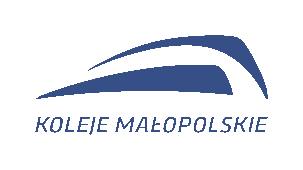 Załącznik nr 2Umowa nr CRU/…/2023z dnia …….2023Zobowiązanie do zachowania tajemnicy przedsiębiorstwa„Koleje Małopolskie” Sp. z o.o.Zobowiązanie do zachowania tajemnicy przedsiębiorstwa„Koleje Małopolskie” Sp. z o.o.……………………………………………….Podpis WykonawcyZałącznik nr 3Umowa nr CRU/…/2023z dnia …….2023Oświadczenie Wykonawcy o rachunku bankowymOświadczenie Wykonawcy o rachunku bankowymZałącznik nr 4Umowa nr CRU/…/2023z dnia …….2023Porozumienie w sprawie przesyłania faktur w formie elektronicznejPorozumienie w sprawie przesyłania faktur w formie elektronicznej……………………………………………..podpis Wykonawcy……………………………………………..podpis Zamawiającego